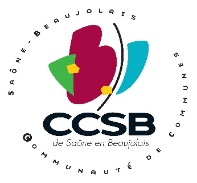 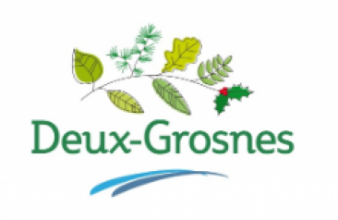 DOSSIER DE CANDIDATUREReprise Location gérance Restaurant – gîtes/campings Trades Deux GrosnesINFORMATIONS PERSONNELLESPour lancer votre activité, vous disposez d'un apport personnel. Quel est le montant maximum dont vous pouvez disposer pour ce projet ?Globalement, quels sont vos appuis et ressources ?VOS COMPETENCES EN LIEN AVEC LE PROJETEn quoi votre expérience professionnelle ou personnelle vous permet-elle d’appréhender tous les aspects de ce projet entrepreneurial ? (Secteur d’activité, passion, engagement associatif …)Par votre parcours professionnel, ou votre formation, avez-vous des connaissances en gestion d’entreprise ? VOTRE PROJET DE RESTAURANT ET D’HEBERGEMENT : Vous allez bientôt ouvrir votre restaurant et vos gîtes, que faites-vous, les trois premières semaines, pour essayer de vous faire connaitre (localement, sur le net …) ?Selon vous, comment développer l’activité pour capter les locaux mais également une clientèle de passage ? Plus globalement, quelles offres pensez-vous mettre en place ? (Spécialités, produits du terroir, animations…)Selon vous, quelles sont les personnes ressources et partenariats à mettre en place pour garantir le succès de votre projet ?Selon-vous quels sont les points de vigilance à éviterPériodes de fermeture envisagées : Pleine saison : du mois de             au mois de Périodes de fermeture envisagées : Basse saison : du mois de             au mois deFAIT A ………………………………………………………, le ………………………………………………………………Signature : PIECES A JOINDRE A VOTRE DOSSIERCVSi possible, Copie de vos diplômes et certificats de formation en lien avec le projetTous documents ou informations qui appuieraient votre candidatureNOMPrénomAdresseCode PostalVilleTelMailNationalitéAvez-vous des enfants ?OUINONEtes-vous en couple ?OUINONAge des enfantsVotre conjoint participe-t ’il/elle au projet ?OUIOUINONPARTIELLEMENTPARTIELLEMENTProfession du conjointVotre situation professionnelle actuelle (salarié, demandeur d’emploi…) et les engagements qui en découlentMidiSoir     LundiMardiMercrediJeudiVendrediSamediDimancheJours fériésMidiSoirLundiMardiMercrediJeudiVendrediSamediDimancheJours fériés